Este guia wivai mostrar-lhe como alterar contaprojetar a sua vista HoloLens com um ecrã externo com um adaptador de exibição MSprojetar a sua vista HoloLens via internet linkComo alterar a conta a partir dos seus HoloLensMude a sua conta através das definições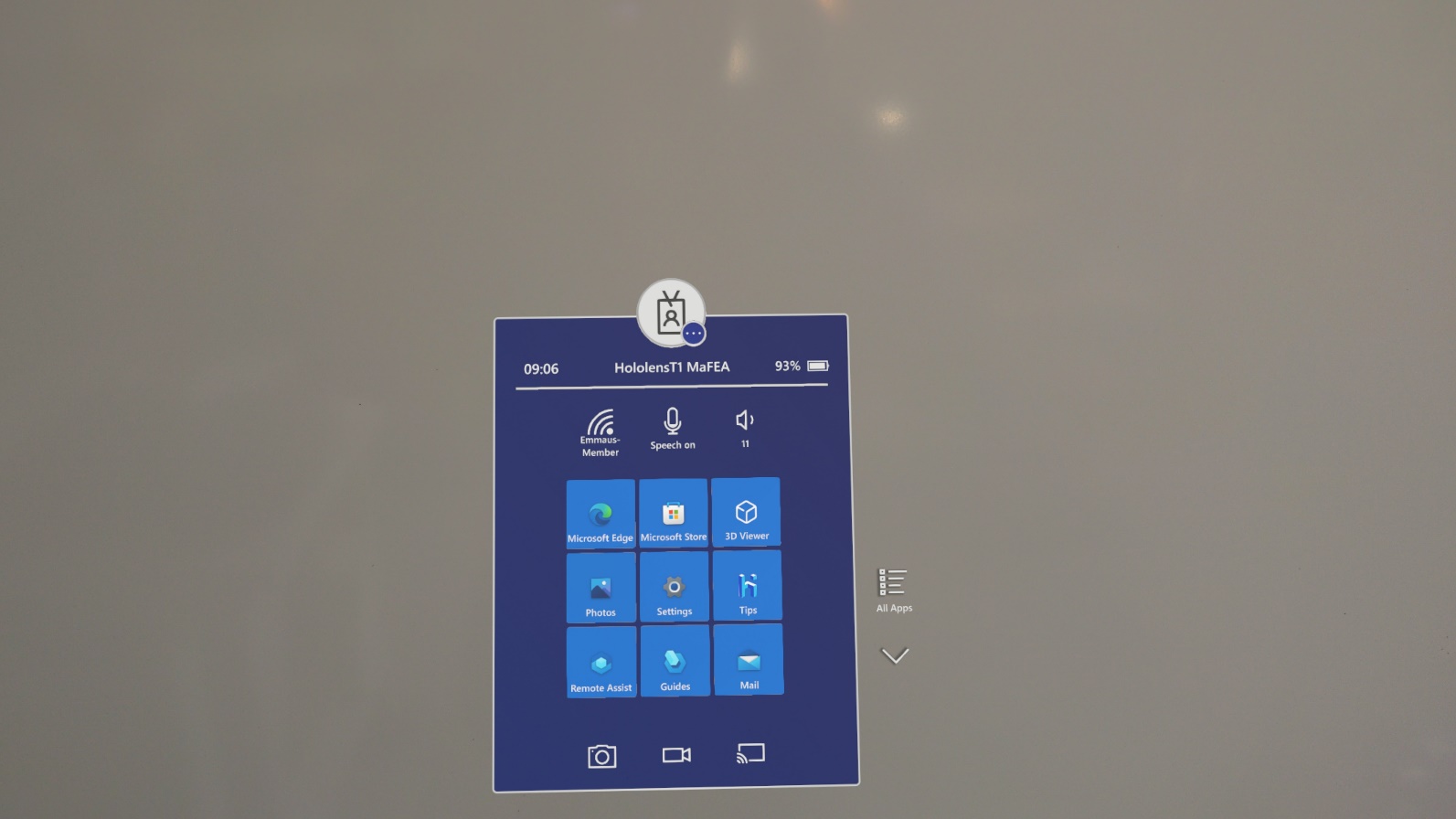 Toque na conta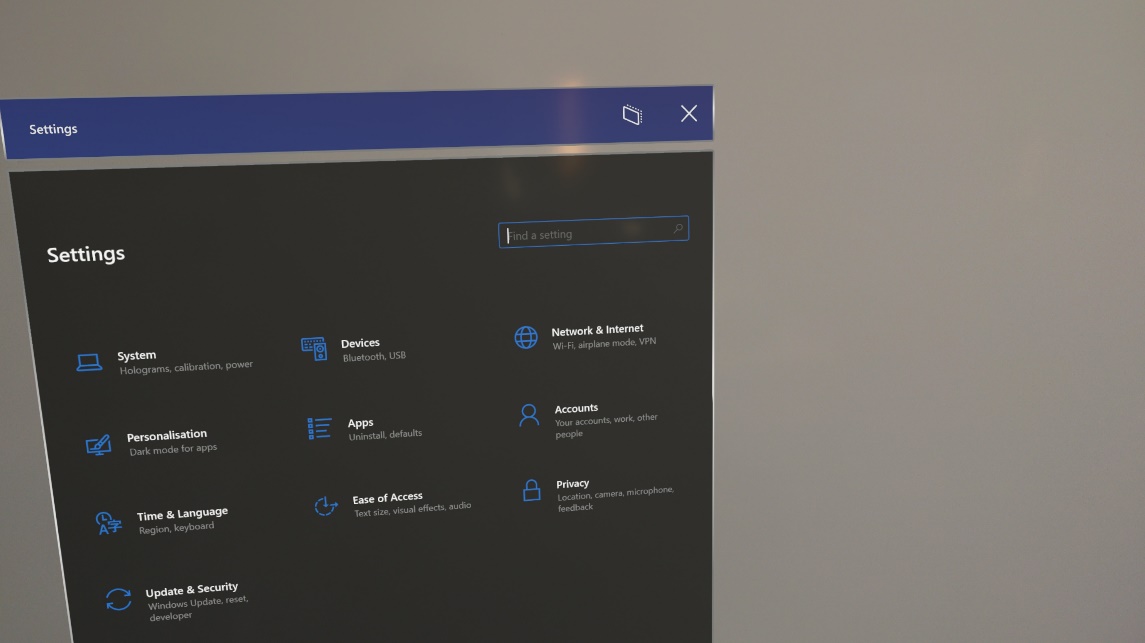 Vê a informação sobre a contaPode preencher os dados, nome de conta, e-mail, ...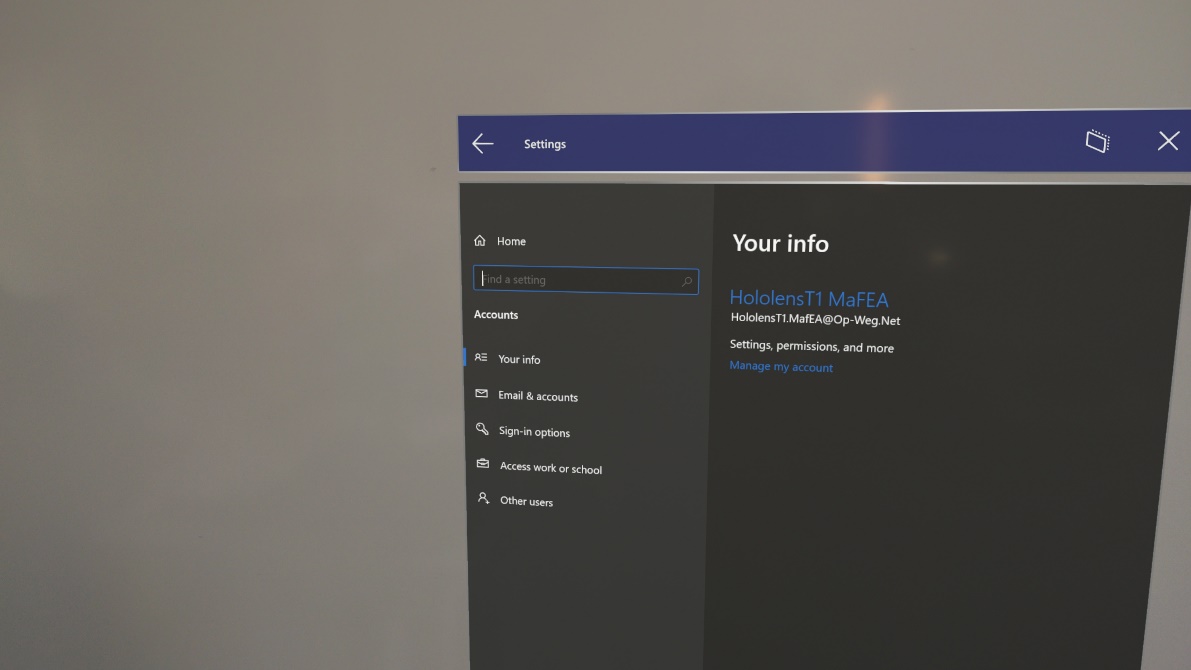 